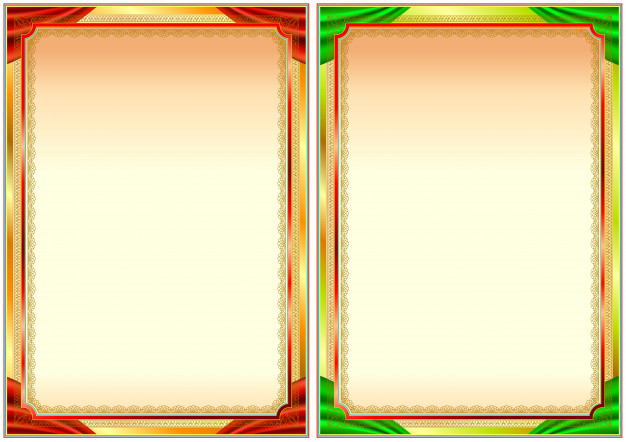 ДИВІТЬСЯ РАЗОМ З ДИТИНОЮHeyKids — Дитячі пісні (158 тисяч підписників, 40 відео) — якісна 3D-анімація та веселі пісеньки.https://www.youtube.com/channel/UC3cOHufFH4tZoiAmdzbfbIAЛадоньки-ладоньки (32 відео) — вчать рахувати, називати тварин, овочі, фрукти та інше.https://www.youtube.com/channel/UCQ-E7PHQi8o6gxWUd70HBcQЗ любов’ю до дітей — (майже 500 тисяч підписників і 700 відео) багато веселих дитячих пісень, цікаві абетки, руханки та мультики українською мовою.https://www.youtube.com/user/SonechkoProject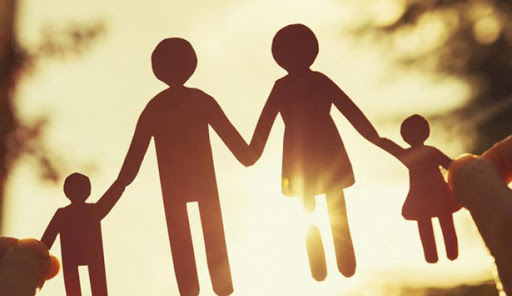 